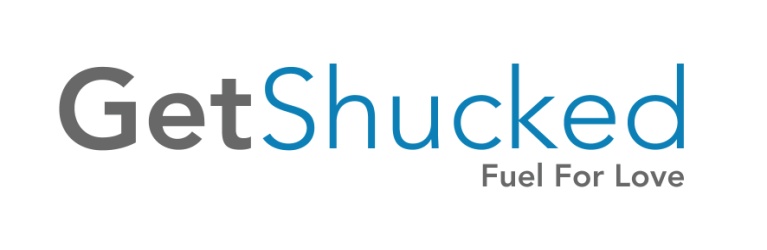 Oyster Bar Menu	Natural Oysters	Single 	½ Doz	DozNaked	$2	$11	$18Freshly shucked and served with lemon			Dressed		$14	$21Naked oysters served with 3 dressingson the side (see board inside)Cooked Oysters (no takeaways available)Get Shucked prides itself on freshness; our cooked items are prepared when ordered and may take 10 minutes		½ Doz	DozOyster Wontons 		$15	$25Wrapped in wonton pastry, deep fried and served with wasabi sour cream.Mother in Law’s Kilpatrick		$15	$25Cooked in the shell and topped with Marie T’sworcestershire sauce and bacon.Asian Fusion		$17	$28Our take on mixing flavours from Asia,A panko crumbed oyster sits on a nest of rice noodle salad, topped with a tasty dressing.Steamy Oriental Oysters		$15	$26Poached in its shell with a broth of white miso, ginger, lime,	chilli and other secret bits.Get Shucked Platter	$50Just can’t decide? Sample a variety of our oystersin this platter. 3 x wontons, 3 x Kilpatrick, 3x Asian Fusion,6 natural, 6 smoked oysters, Bruny sourdough bread,lemon and dressings. Suitable for 2 to share.Local Fish & Chips	$market priceCrumbed local fish and chips, served with saladand wasabi sour cream.Lunch Plate		$15	BISH hot smoked salmon with warm sourdough breadand dips.Oyster Pate’	$14Scrumptious flavours of Get Shucked oysters, bacon, Tassie wine, garlic, dill and more in this “to die for” homemade pate’.Served with warm sourdough bread.Warm Sourdough Bread	$5Baked by our mates at the Bruny Island Cheese co,served with butter.orAdd dippy bits, tomato vinaigrette, wasabi cream	$8Hot chips	$7Yes they come with sauce!SpecialsSee the board inside or ask our usually friendly staff.Drinks Oyster ShootersOyster Shooter	$10Tomato juice, half nip of 666 Tasmanian vodka,lemon juice and Tabasco all in a shot glass on top ofa fresh oyster. Guaranteed dance in your pants!!BeersBruny Island Beers	$10James Boags Premium (Tas)	$7.5Cascade Pale Ale (Tas)	$7.5Cascade Draught (Tas)	$7Cascade Premium Light (Tas)	$6.5Moo Brew Pilsner (Tas)	$8.5Moo Brew Pale Ale (Tas)	$8.5Moo Brew Single Hop (Tas)	$8.5Moo Brew Dark Ale (Tas)	$8.5Drinks CiderPagan Cider (Tas)Apple(4.5%) or Pear(4.5%)  	$8Cherry (8%)	$9Wines 	Glass	BottleVilla Maria Sauv Blanc (NZ)	$7.5	$35Stefano Lubiana  Sauv Blanc (Tas)	$9.5	$42Tamar Ridge Pinot Gris (Tas)	$8.5	$40Spring Vale Chardonnay (Tas)	$8.5	$40Devils Corner Pinot Grigio (Tas)	$8	$37Devils Corner Riesling (Tas)	$8	$37SparklingJansz Cuvee	$8.50	$42Devils Corner Sparkling	$8	$37Drinks SpiritsGin and Tonic	$9Bloody Mary	$9Non AlcoholicThe Good Apple (Tas)	$4.5Sparkling Blackcurrant, Raspberry or AppleTas Chilli Beer Co (Tas)	$5.5Plain OR Chilli Ginger beerTonic water	$4Hartz Mineral water	$4Hartz Cola	$4.5Apple juice	$4.5Orange Juice	$4.5Can’t get enough of Get Shucked eh!Take away menuPlease order at the bar or use our drive through.Natural Oysters	 	½ Doz	DozNaked		$11	$18Freshly ShuckedLive		$8	$12You need to shuck these.Smoked	                     $10	$18Smoked on site, in a jar of olive oil.  Oyster Pate’	$9Marie T’s Worcestershire sauce                             $12 bottleFor making the best kilpatricks.Lemons                                                   ½ 50c          $1	Shucking Knives	$8